
Целью программы сопровождения детей с ограниченными возможностями здоровья и детей – инвалидов, является создание оптимальных социально-психолого–педагогических условий для коррекции недостатков развития обучающихся, нормализации учебной деятельности, активизации познавательной деятельности, благоприятной адаптации и социализации.

Задачи: 
*создание педагогически целесообразной среды, способствующей успешному  становлению ребенка как субъекта социальной жизни;
*создание условий для психологического комфорта и безопасности ребёнка;
*удовлетворение потребностей ребёнка с помощью социальных, правовых, психологических, медицинских, педагогических механизмов предупреждения и преодоления негативных явлений в семье, школе, ближайшем окружении и других социумах;
*защита прав личности обучающегося, обеспечение его социальной, психологической и физической безопасности, социально-психологическая поддержка и содействие ребенку в проблемных ситуациях;
*квалифицированная комплексная диагностика возможностей и способностей ребенка;
*реализация программ преодоления трудностей в обучении, участие специалистов системы социально-психолого-педагогического сопровождения в разработке образовательных программ адекватных возможностям и особенностям учащихся;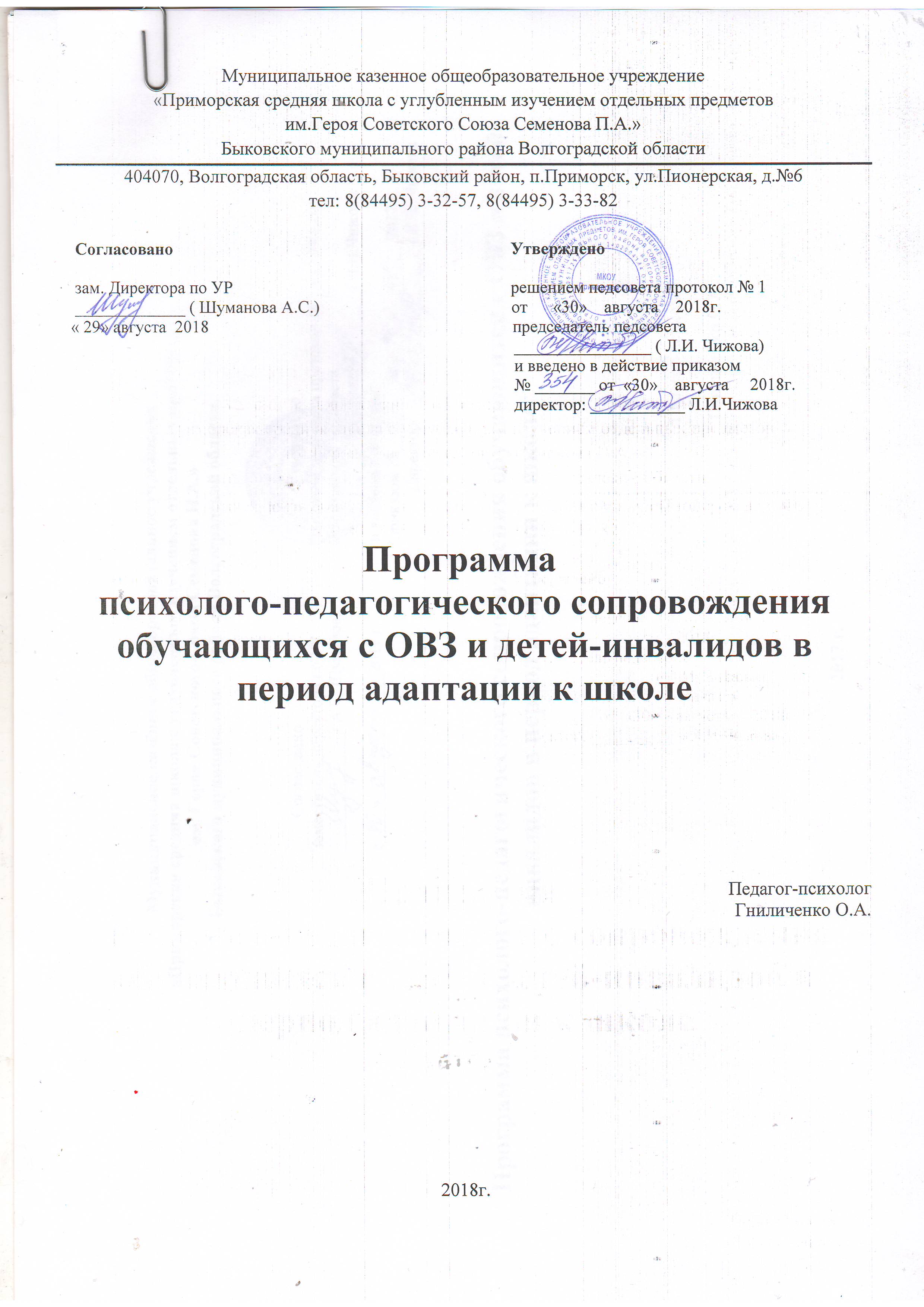 *социально-психологическая помощь детям и семьям групп особого внимания;
*развитие социально-личностных, личностно-адаптивных и психолого-педагогических компетентностей учащихся, родителей, педагогов.

Концептуальное обоснование 

Данная программа создавалась как обобщение и систематизация опыта Службы психолого-педагогического сопровождения обучающихся школы по направлениям:
Логопедическое 
Учитель  на научной основе с помощью специфических логопедических средств способствует формированию необходимых условий для успешной адаптации детей с речевыми нарушениями к учебно-воспитательному процессу и реализации их личностных возможностей:
- коррекция расстройств речи, помощь естественному стремлению ребенка преодолеть возрастные и патологические недостатки речи; 
- коррекция нарушений письменной речи путем фонетических (фонематических), морфологических и синтаксических обобщений; 
- коррекция, развитие и усовершенствование устной речи учащихся; 
- развитие основных психических процессов (памяти, внимания, мышления).
Психолого-педагогическое
Педагог обеспечивает создание  благоприятных условий для интеллектуального, социального и личностного развития обучающихся с учетом их возрастных и ограниченных возможностей здоровья посредством:
- коррекции и развития основных психических процессов (памяти, внимания, мышления). 
- коррекции и развития познавательных и коммуникативных способностей; 
- коррекции и развития эмоционально-волевой сферы;
- коррекции и развития личности; 
- профилактики аддиктивного и отклоняющегося поведения; 
- расширения социального опыта учащихся с ОВЗ в специально организованных психолого-педагогических условиях;
- обеспечения сохранения психологического здоровья учащихся и педагогов;
Социально-педагогическоеПедагог обеспечивает защиту прав личности обучающихся, обеспечение их социальной и социально-психологической безопасности, социальной поддержки и содействия ребенку и его семье в трудных жизненных ситуациях посредством:
- создания и изучения социального паспорта школы;
- изучения условий семейного воспитания и социального статуса семей школьников;
- разъяснения существующего законодательства, прав и обязанностей родителей (законных представителей), детей, образовательного учреждения;
- взаимодействия с органами социальной защиты населения;
- взаимодействия с различными субъектами профилактики: органами опеки и попечительства администрации района и сельского поселения, ОВД, КДН и ЗП с целью анализа ситуации, оказания помощи, защиты прав ребенка, направления информации, ходатайства о принятии мер административного характера.
- вовлечения обучающихся в систему дополнительного образования, внеклассной и внешкольной деятельности в ОУ и по месту их жительства;
Медицинское
Медицинские работники  ( по согласованию) обеспечивают сохранение и укрепление соматического здоровья учащихся посредством:
- проведения профилактической работы, вакцинации; 
- проведения диспансеризации школьников; 
- оказания первой медицинской помощи; 
- проведения санитарно-просветительской работы.

Содержание программы охватывает проблемы коррекции и развития основных психических функций детей и подростков, мотивации к обучению, адаптации к учебно-воспитательному процессу, преодоления трудностей в обучении и общении, коррекции и развития личности, защиты прав и интересов учащихся и их семей, профилактики аддиктивного, отклоняющегося поведения, профилактики правонарушений и безнадзорности, профилактики социально-значимых болезней, правового просвещения и воспитания, профессионального самоопределения.

Основная концептуальная идея программы заключается в том, что в соответствии со стратегическими целями государства по обеспечению стабильного и устойчивого социального развития социально-психолого-педагогическое сопровождение определяет содержание, основные пути развития социально-психологической поддержки учащихся, направленной на оптимизацию условий жизни, воспитания, обеспечения благополучия и здоровья несовершеннолетних, и усилий, необходимых для достижения этих целей.

Нормативные основы разработки Программы 
Конвенция о правах ребенка. 
Федеральный Закон «Об образовании в Российской Федерации». 
Национальная образовательная инициатива «Наша новая школа». 
Концепция специальной психологической помощи в системе образования. Постановление Правительства РФ от 22.09.99 № 000 
«О совершенствовании организационно-управленческой и научно-методической деятельности службы практической психологии в системе образования России». Приказ МО РФ 
«О психолого-медико-педагогическом консилиуме (ПМПк) образовательного учреждения». Письмо МО РФ № 27/901-6  от 01.01.2001. 
«Организация службы психолого-педагогического и медико-социального сопровождения в образовательном учреждении». Письмо МО РФ № /16 от 01.01.2001  
«Об обеспечении успешной адаптации ребенка при переходе со ступени начального общего образования – на основную». Письмо МО РФ № /13 от 01.01.2001  
«Об образовательных учреждениях для детей, нуждающихся в психолого-педагогической и медико-социальной помощи». Письмо Министерства образования и науки РФ № 06-97 от 01.01.2001
Социально-психологическое сопровождение разработано в соответствии со следующими документами: 
Конституцией РФ;  Конвенцией ООН о правах ребенка;  Федеральным законом «Об основных гарантиях прав ребенка РФ».
Основные этапы и мероприятия по реализации программы

Этап
МероприятияИсполнители
Организационный

1. Изучение пакета нормативных документов.
2. Усовершенствование нормативно-правовой базы деятельности, издание локальных актов.
3. Проблемный анализ состояния социально-психологического сопровождения обучающихся в период адаптации к школе: роль образовательной среды в процессе адаптации учащихся; роль родительского сообщества в формировании образовательной среды школы.
4.Определение ответственности и полномочий специалистов по сопровождению, а также критериев эффективности работы по каждому направлению: социальному, психологическому, логопедическому, медицинскому.
5.Подбор диагностического программного коррекционно-развивающего инструментария.
6. Организация необходимого ресурсного обеспечения.
7.Разработка и апробация программ сопровождения: системно-ориентированных,  индивидуально-ориентированных, профилактических, коррекционных, развивающих и пр.
8.Разработка параметров мониторинга деятельности.
9.Составление плана мероприятий реализации программы. Администрация школы, 
педагог-психолог, учитель-дефектолог.
Учителя, медицинская сестра
Исполнительный

Профилактическая работа 
Проведение работы по адаптации школьника первой ступени к обучению в школе.  
Конкретные рекомендации родителям, педагогам по оказанию помощи детям в адаптационный период.  
Организация работы по сохранению благоприятного психологического климата в школе. 
Социально-психолого-педагогическое сопровождение детей “группы риска» (анкетирование учащихся “группы риска”, стоящих на внутришкольном учете с целью выяснения интересов и увлечений и организации занятости их в кружках и секциях ОУ; привлечение к участию в культурно-массовой и спортивной работе, учёт их личностных достижений; организация отдыха на период каникул, профессиональная ориентация) 
Ведение работы по предупреждению психофизической перегрузки, связанной с условиями жизни учащихся, их воспитания и обучения. 
Организация медико-психологических условий по сохранению здоровья учащихся, педагогов. 
Психолого-педагогическое просвещение родителей по вопросам воспитания и развития детей, поступающих в школу (профилактика школьной дезадаптации). 
Профилактика отклоняющегося поведения подростков: информирование родителей об особенностях протекания подросткового кризиса и возрастных новообразованиях подростков. 
Профилактическая и просветительская работа с учащимися старших классов и их родителями по индивидуально-психологическим особенностям формирования Я-концепции.


Диагностическая работа:
Психолого-педагогическая диагностика готовности школьников к обучению и их адаптации в 1 классе. 
Психолого-педагогическая диагностика готовности школьников к обучению и их адаптации в 5 классе. 
Психолого-педагогическая диагностика готовности школьников к профессиональному самоопределению (интеллектуальная, эмоциональная, мотивационная) 
Индивидуально-психологические особенности познавательной сферы учащихся 4-5- классов (проблема преемственности в обучении и воспитании). 
Индивидуально-личностные характеристики учащихся 6-7-8- классов (по запросам родителей и педагогов; по плану кл. руководителя). 
Диагностика профессиональных интересов, способностей, склонностей учащихся 9 классов (определение дальнейшего образовательного маршрута учащихся). 
Индивидуально-личностные характеристики учащихся основной школы, формирование Я-концепции учащихся. 
Мониторинговое исследование динамики развития учащихся, изменение их восприятия и отношения к определенным объектами социальным явлениям. 
Мониторинговое исследование мотивации учебной деятельности учащихся. 
Изучение влияния образовательной среды школы на развитие познавательной, эмоциональной, жизненной сфер учащихся. 
Изучение влияния детско-родительских отношений на обучение и воспитание. 
Диагностика причин неуспеваемости, недисциплинированности, конфликтов в общении, нарушений межличностных отношений детей, требующих повышенного педагогического внимания с взрослыми и сверстниками.
Консультативная работа:

1.Формирование ответственности за соблюдение в школе условий, необходимых для полноценного психологического, физического и личностного развития учащихся, посредством проведения консультаций, участия в педсоветах, МО, общешкольных и классных родительских собраниях. 
2. Проведение индивидуальных и коллективных занятий с детьми по вопросам здорового образа жизни.
3. Проведение индивидуального и группового консультирования детей и родителей по проблемам обучения, развития, жизненного и профессионального самоопределения, взаимоотношений со сверстниками, взрослыми, самовоспитания и т. п. 
4. Проведение консультирования учителей по вопросам обучения, воспитания. 
Коррекционно-развивающая работа:1. Развитие и коррекция познавательных процессов учащихся, формирование мотивации к обучению.2.  Индивидуальная и групповая коррекционно-развивающая работа с учащимися, имеющими трудности в обучении и адаптации к школе.3. Коррекция нестабильности эмоциональной сферы, межличностных отношений и социальных контактов учащихся, связанных с ростом межличностных и внутриличностных отношений. 
4.Оказание психолого-педагогической поддержки в профессиональном самоопределении учащихся.
5.Разработка мероприятий социально-психологической коррекции неуспеваемости, недисциплинированности, конфликтов в общении, нарушений межличностных отношений детей, требующих повышенного педагогического внимания с взрослыми и сверстниками.
Учителя, медицинский работник  ( по согласованию) 
педагог-психолог,
педагоги, классные руководители, ответственные за УВР, ВР
Инспектор по охране прав детства

педагоги, классные руководители, ответственные за УВР, ВР
Инспектор по охране прав детства

классный руководитель


педагоги, педагог-психолог, учитель-дефектолог.

Аналитико-обобщающий
1.Анализ полученных результатов на основе обобщённых оценочных показателей, включающих целенаправленность процесса социально-психологического сопровождения, его системный, содержательный и организационный характер, научную обоснованность методов и использование современных технологий социально-педагогического сопровождения, инновационность, широту охвата субъектов сопровождения.
2. Коррекция программ социально-психологического и психолого-педагогического сопровождения УВП.
3.Обобщение результатов реализации программы.
4.Оценка эффективности реализации программы социально-психологического сопровождения.
5.Разработка методических рекомендаций по совершенствованию социально-психологического сопровождения.
6. Определение направлений и задач дальнейшего развития Службы психолого-педагогического сопровождения учащихся с ОВЗ и детей-инвалидов в период адаптации к школе.
7.Обобщение опыта школы по совершенствованию социально-психологического сопровождения.
8. Публикации, издание УМК, программных продуктов.
зам по  УВР, педагог-психолог, учитель-дефектолог.